November 17, 2021 Monthly Meeting Agenda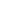 9:00am-11:30amZoom MeetingMeeting ID: 961 2210 8600Password: 940079To Call in Via Phone: +1 253 215 8782When prompted for the Meeting ID, enter: 961 2210 8600When prompted for a participant ID, enter: # (pound)When prompted for the password, enter: 9400799:00am Welcome, introductions, review/approve agenda – Pete Krabbe, All1st: ______________ 2nd: ______________ Motion: ______________
9:15am Business Meeting:Review/approve September meeting & October field tour notes – All1st: ______________ 2nd: ______________ Motion: ______________Treasurer’s Report – David Owen1st: ______________ 2nd: ______________ Motion: ______________9:30am Programming Meeting: Blue Mountain Forest Partners Monitoring Program –  James Johnston, OSU Forest-Wide Sustainable Trails Planning Efforts – Kyung Koh WillisMonitoring Position Statement Discussion – Janene Ritchie, PS Committee Forest Service Update – Nikia HernandezExecutive Director Update – Janene RitchieUpcoming Meetings & Events: December Meeting: Wed, December 15, 2021, 9am-11:30amJanuary Meeting: Wed, January 19, 2021, 9am-11:30am February Annual Meeting…??